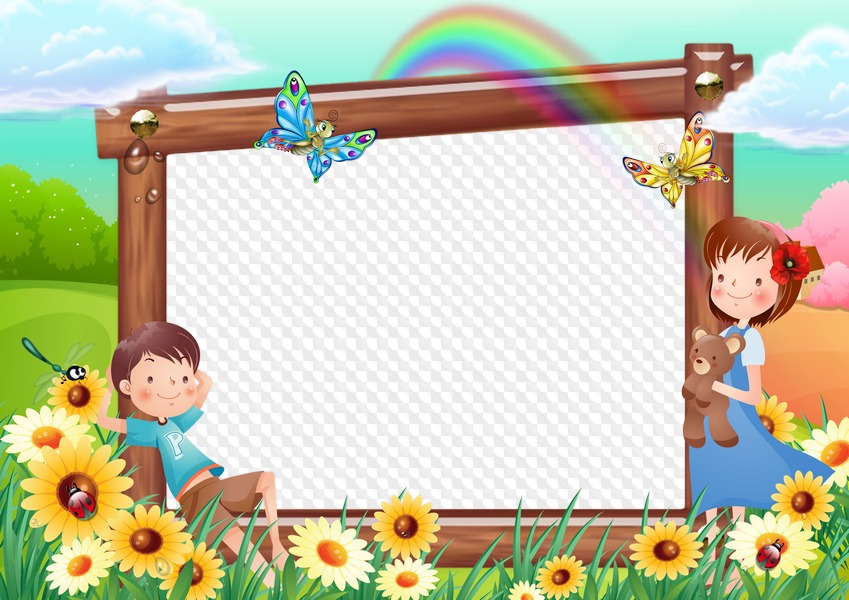 Дорогие ребята!Приглашаем вас в дни летних каникул на онлайн - мероприятия!Вас ждут: игровые и развлекательные программы, литературные викторины,исторические часы, познавательные конкурсы,мультфильмы, призы и много интересного!Дата и времяДата и времяНаименование мероприятияНаименование мероприятияМесто проведения,https: //УЧРЕЖДЕНИЯ КУЛЬТУРЫ и ИСКУССТВА:УЧРЕЖДЕНИЯ КУЛЬТУРЫ и ИСКУССТВА:УЧРЕЖДЕНИЯ КУЛЬТУРЫ и ИСКУССТВА:УЧРЕЖДЕНИЯ КУЛЬТУРЫ и ИСКУССТВА:УЧРЕЖДЕНИЯ КУЛЬТУРЫ и ИСКУССТВА:МАУ «Краснокамский культурно-досуговый центр»МАУ «Краснокамский культурно-досуговый центр»МАУ «Краснокамский культурно-досуговый центр»МАУ «Краснокамский культурно-досуговый центр»МАУ «Краснокамский культурно-досуговый центр»июньСоздания онлайн-сборника «Дети жгут!»Создания онлайн-сборника «Дети жгут!»МАУ «ККДЦ»https://vk.com/club_mau_rdk55МАУ «ККДЦ»https://vk.com/club_mau_rdk55июньОнлайн-выставка «Восьмое чудо света» - фотографии детей – близнецов, двойняшек и т.д.Онлайн-выставка «Восьмое чудо света» - фотографии детей – близнецов, двойняшек и т.д.МАУ «ККДЦ»https://vk.com/club_mau_rdk55МАУ «ККДЦ»https://vk.com/club_mau_rdk5508.06.2020-14.06.2020Онлайн-выставка раскрасок «Детство – это сказки»Онлайн-выставка раскрасок «Детство – это сказки»МАУ «ККДЦ»https://vk.com/club_mau_rdk55МАУ «ККДЦ»https://vk.com/club_mau_rdk5508.06.2020 -14.06.2020Развивающая игра «Я читаю»Развивающая игра «Я читаю»СП «Оверятский Дом культуры»ВКонтакте (https://vk.com/ckis_overyata)СП «Оверятский Дом культуры»ВКонтакте (https://vk.com/ckis_overyata)08.06.2020 -14.06.2020Трансляция видеозаписей «Моя любимая книга»Трансляция видеозаписей «Моя любимая книга»СП «Оверятский Дом культуры»ВКонтакте (https://vk.com/ckis_overyata)СП «Оверятский Дом культуры»ВКонтакте (https://vk.com/ckis_overyata)08.06.202010.00Фотоконкурс «Летние истории»Фотоконкурс «Летние истории»Усть-Сыновский СДКhttps://vk.com/ustsinisdkУсть-Сыновский СДКhttps://vk.com/ustsinisdk08.06.202011.00К всемирному Дню океанов творческая информационная выставка «Художник и море»К всемирному Дню океанов творческая информационная выставка «Художник и море»Группа ДК «Восход»Группа ДК «Восход»09.06.202011.00Ко Дню друзей «Калейдоскоп весёлых затей»Ко Дню друзей «Калейдоскоп весёлых затей»Группа ДК «Восход»Группа ДК «Восход»09.06.202012.00Мастер-класс «Хлеб всему голова»Мастер-класс «Хлеб всему голова»Группа ДК «Восход»Группа ДК «Восход»09.06.202012.00Выставка рисунков по произведениям А.С. Пушкина «Что за прелесть эти сказки»Выставка рисунков по произведениям А.С. Пушкина «Что за прелесть эти сказки»ДК п. Майскийhttps://vk.com/id457474726ДК п. Майскийhttps://vk.com/id45747472609.06.202014.00-15.30«Спортивный марафон» - Спортивные игры на свежем воздухе.«Спортивный марафон» - Спортивные игры на свежем воздухе.Стадион МБОУ «Стряпунинская СОШ»https://vk.com/public192593088Стадион МБОУ «Стряпунинская СОШ»https://vk.com/public19259308810.06.202010.00Урок осторожности «Правила поведения на воде»Урок осторожности «Правила поведения на воде»Усть-Сыновский СДКhttps://vk.com/ustsinisdkУсть-Сыновский СДКhttps://vk.com/ustsinisdk10.06.202010.00Информационная страничка «Как бороться с вредными привычками»Информационная страничка «Как бороться с вредными привычками»Группа ДК «Восход»Группа ДК «Восход»10.06.202012.00Выставка детских рисунков «Моя Россия»Выставка детских рисунков «Моя Россия»ДК п. Майскийhttps://vk.com/id457474726ДК п. Майскийhttps://vk.com/id45747472610.06.202014.00-15.00Квест – игра «Игры моего детства!»Квест – игра «Игры моего детства!»ДД.д.Ананичи  (улица)https://vk.com/club190093081ДД.д.Ананичи  (улица)https://vk.com/club19009308112.06.202011.00Флешмоб видеороликов «Читаем стихи о России»Флешмоб видеороликов «Читаем стихи о России»Группа ДК «Восход»Группа ДК «Восход»12.06.202012.00Фото-выставка «Большой России, малый уголок»Фото-выставка «Большой России, малый уголок»ДК п. Майскийttps://vk.com/id457474726ДК п. Майскийttps://vk.com/id45747472612.06.202015.00-17.00«Игры нашего двора» - программа посвященная Дню России.«Игры нашего двора» - программа посвященная Дню России.Стадион МБОУ «Стряпунинская СОШ»«https://vk.com/public192593088Стадион МБОУ «Стряпунинская СОШ»«https://vk.com/public19259308812.06.202013.00Выставка рисунков «Земля моя – Россия»Выставка рисунков «Земля моя – Россия»Группа ДК «Восход»Группа ДК «Восход»12.06.202016.00-17.00Викторина «Край родной!» - Посвященная Дню России.Викторина «Край родной!» - Посвященная Дню России.ДД.д.Ананичи  (улица)https://vk.com/club190093081ДД.д.Ананичи  (улица)https://vk.com/club19009308113.06.202012.00Выставка праздничных поздравлений ко Дню РоссииВыставка праздничных поздравлений ко Дню РоссииГруппа ДК «Восход»Группа ДК «Восход»13.06.202013.00Видео презентация «ДК «Восход» - мы работаем для вас!»Видео презентация «ДК «Восход» - мы работаем для вас!»Группа ДК «Восход»Группа ДК «Восход»14.06.202012.00Информационный стенд «Здоровая Россия начинается с меня»Информационный стенд «Здоровая Россия начинается с меня»ДК п. Майскийhttps://vk.com/id457474726ДК п. Майскийhttps://vk.com/id457474726МБУК «Дворец культуры Гознака»МБУК «Дворец культуры Гознака»МБУК «Дворец культуры Гознака»МБУК «Дворец культуры Гознака»МБУК «Дворец культуры Гознака»08 – 14.06.2020с 12.00 – 17.00Онлайн-работа социального кинозала (показ детских кинофильмов)Онлайн-работа социального кинозала (показ детских кинофильмов)МБУК «ДК ГОзнака»ВКМБУК «ДК ГОзнака»ВК11.06.202013.00 – 20.00Онлайн - игра «Мозгобойня» (2 часть)Онлайн - игра «Мозгобойня» (2 часть)МБУК «ДК ГОзнака»ВК, фейсбук, одноклассники, инстаграмМБУК «ДК ГОзнака»ВК, фейсбук, одноклассники, инстаграм12.06.202012.00Подведение итогов Онлайн-игры «Мозгобойня»Подведение итогов Онлайн-игры «Мозгобойня»МБУК «ДК ГОзнака»ВК, фейсбук, одноклассники, инстаграмМБУК «ДК ГОзнака»ВК, фейсбук, одноклассники, инстаграм12.06.202013.00Онлайн-фотокросс «Мы будущее России», посвященный Дню РоссииОнлайн-фотокросс «Мы будущее России», посвященный Дню РоссииМБУК «ДК ГОзнака»ВК, фейсбук, одноклассники, инстаграмМБУК «ДК ГОзнака»ВК, фейсбук, одноклассники, инстаграмМБУК " Централизованная библиотечная система г.Краснокамска"МБУК " Централизованная библиотечная система г.Краснокамска"МБУК " Централизованная библиотечная система г.Краснокамска"МБУК " Централизованная библиотечная система г.Краснокамска"МБУК " Централизованная библиотечная система г.Краснокамска"08.06.2020-14.06.2020Виртуальная игра для школьников «Интернет: территория безопасности»Виртуальная игра для школьников «Интернет: территория безопасности»131308.06.2020-14.06.2020Виртуальный обзор литературного журнала для подростков «Путеводная звезда» -  «Журфикс для школьников»Виртуальный обзор литературного журнала для подростков «Путеводная звезда» -  «Журфикс для школьников»http://kraslib.permculture.ru/letoonline.aspx(Центральная библиотека)http://kraslib.permculture.ru/letoonline.aspx(Центральная библиотека)08.06.2020-14.06.2020Виртуальный «Победный мастер-класс» по изготовлению пилотки из бумагиВиртуальный «Победный мастер-класс» по изготовлению пилотки из бумагиhttp://kraslib.permculture.ru/letoonline.aspx(Центральная библиотека)http://kraslib.permculture.ru/letoonline.aspx(Центральная библиотека)08.06.2020-14.06.2020Виртуальный экомарафон «Удивительная планета»Виртуальный экомарафон «Удивительная планета»http://kraslib.permculture.ru/letoonline.aspx(Центральная библиотека)http://kraslib.permculture.ru/letoonline.aspx(Центральная библиотека)08.06.2020-14.06.2020Онлайн акция «#летнийнегрустин-самый лучший витамин»Онлайн акция «#летнийнегрустин-самый лучший витамин»http://kraslib.permculture.ru/letoonline.aspx(Центральная библиотека)http://kraslib.permculture.ru/letoonline.aspx(Центральная библиотека)08.06.2020-14.06.2020Виртуальные книжные выставки для детейВиртуальные книжные выставки для детейhttp://kraslib.permculture.ru/letoonline.aspx(Центральная библиотека)http://kraslib.permculture.ru/letoonline.aspx(Центральная библиотека)08.06.2020-14.06.2020Рубрика «WebЛандия для детей и не только»(подборка познавательных и увлекательных сайтов и web-проектов для развития детей и семейного досуга)Рубрика «WebЛандия для детей и не только»(подборка познавательных и увлекательных сайтов и web-проектов для развития детей и семейного досуга)https://vk.com/chern_lib(Черновская сельская библиотека)https://vk.com/chern_lib(Черновская сельская библиотека)08.06.2020-14.06.2020Конкурс на лучший отзыв о книге: «Я советую прочесть!»Конкурс на лучший отзыв о книге: «Я советую прочесть!»https://vk.com/chern_lib(Черновская сельская библиотека)https://vk.com/chern_lib(Черновская сельская библиотека)08.06.2020Чтение сказок для младших школьников «Что такое делиться»Чтение сказок для младших школьников «Что такое делиться»https://vk.com/id539139382(городская библиотека-филиал № 1)https://vk.com/id539139382(городская библиотека-филиал № 1)08.06.2020Онлайн игры по книге М.А. Гершензона «Головоломки профессора Головоломки»;  Виртуальная выставка: писатель- юбиляр М. А. ГершензонОнлайн игры по книге М.А. Гершензона «Головоломки профессора Головоломки»;  Виртуальная выставка: писатель- юбиляр М. А. Гершензонhttps://vk.com/krasdetlibЦентральная детская библиотекаhttps://vk.com/krasdetlibЦентральная детская библиотека09.06.2020викторина« Сказки-наши друзья» для младших школьниковвикторина« Сказки-наши друзья» для младших школьниковhttps://vk.com/id539139382(городская библиотека-филиал № 1)https://vk.com/id539139382(городская библиотека-филиал № 1)09.06.2020Виртуальный рекомендательный список книг «Люби и знай свой Пермский край»Виртуальный рекомендательный список книг «Люби и знай свой Пермский край»https://vk.com/krasdetlib Центральная детская библиотекаhttps://vk.com/krasdetlib Центральная детская библиотека10.06.2020Онлайн краеведческая викторина «Как мы знаем Пермский край?»Онлайн краеведческая викторина «Как мы знаем Пермский край?»https://vk.com/krasdetlib Центральная детская библиотекаhttps://vk.com/krasdetlib Центральная детская библиотека10.06.2020Виртуальная презентация настольной игры «Путешествие по Пермскому краю»Виртуальная презентация настольной игры «Путешествие по Пермскому краю»https://vk.com/krasdetlib Центральная детская библиотекаhttps://vk.com/krasdetlib Центральная детская библиотека10.06.2020Мастер –класс « Открытка к празднику-Дню России»Мастер –класс « Открытка к празднику-Дню России»https://vk.com/id539139382(городская библиотека-филиал № 1)https://vk.com/id539139382(городская библиотека-филиал № 1)11.06.2020Онлайн-викторина «Россия-как из песни слово»Онлайн-викторина «Россия-как из песни слово»https://vk.com/biblioteka_filial2;https://vk.com/id320741550(городская библиотека-филиал № 2)https://vk.com/biblioteka_filial2;https://vk.com/id320741550(городская библиотека-филиал № 2)11.06.2020Презентация « Мы живем в России»Презентация « Мы живем в России»https://vk.com/id359403674  городская библиотека-филиал № 4https://vk.com/id359403674  городская библиотека-филиал № 411.06.2020Виртуальная выставка книжных новинок и периодики «Встречайте, у нас новенькие!»Виртуальная выставка книжных новинок и периодики «Встречайте, у нас новенькие!»https://vk.com/chern_lib(Черновская сельская библиотека)https://vk.com/chern_lib(Черновская сельская библиотека)13.06.2020Виртуальный рекомендательный список книг «Сказки народов Прикамья»Виртуальный рекомендательный список книг «Сказки народов Прикамья»https://vk.com/krasdetlib Центральная детская библиотекаhttps://vk.com/krasdetlib Центральная детская библиотека14.06.2020Онлайн филворд «Родина моя - Россия»Онлайн филворд «Родина моя - Россия»https://vk.com/krasdetlib Центральная детская библиотекаhttps://vk.com/krasdetlib Центральная детская библиотекаМБУК «Краснокамский краеведческий музей»МБУК «Краснокамский краеведческий музей»МБУК «Краснокамский краеведческий музей»МБУК «Краснокамский краеведческий музей»МБУК «Краснокамский краеведческий музей»08.06.2020Развлекательно-познавательная программа «Один день из жизни куклы»Развлекательно-познавательная программа «Один день из жизни куклы»https://vk.com/detmuseum/https://vk.com/detmuseum/08.06.2020Мастер-класс – онлайн  «Пермский звериный стиль». Оберег «Медведь»Мастер-класс – онлайн  «Пермский звериный стиль». Оберег «Медведь»http://vk.com/k.gallery/http://vk.com/k.gallery/10.06.2020Развлекательно-познавательная программа «Один день из жизни куклы»Развлекательно-познавательная программа «Один день из жизни куклы»https://vk.com/detmuseum/https://vk.com/detmuseum/11.06.2020Познавательная рубрика «Мир ОТКРЫТки»Познавательная рубрика «Мир ОТКРЫТки»https://vk.com/detmuseum/https://vk.com/detmuseum/11.06.2020Видео мастер-класс «Пастель. Летний букет»Видео мастер-класс «Пастель. Летний букет»http://vk.com/k.gallery/http://vk.com/k.gallery/12.06.2020Рубрика «Музейная Азбука»:- публикация «Музейная Азбука. Буква «Л»Рубрика «Музейная Азбука»:- публикация «Музейная Азбука. Буква «Л»http://vk.com/krasmuseum/http://vk.com/krasmuseum/МАУ ДО «Детская школа искусств»МАУ ДО «Детская школа искусств»МАУ ДО «Детская школа искусств»МАУ ДО «Детская школа искусств»МАУ ДО «Детская школа искусств»9.06.202014.00Концерт детского хора России под управлением Валерия Гергиева на сцене Мариинского-2 с участием 1000 ребят из 83 регионов страны.Концерт детского хора России под управлением Валерия Гергиева на сцене Мариинского-2 с участием 1000 ребят из 83 регионов страны.https://vk.com/public177831271https://www.youtube.com/watch?v=mjh2cYOdDh8&feature=emb_titlehttps://vk.com/public177831271https://www.youtube.com/watch?v=mjh2cYOdDh8&feature=emb_titleМАУ ДО «Детская музыкальная школа г.Краснокамска»МАУ ДО «Детская музыкальная школа г.Краснокамска»МАУ ДО «Детская музыкальная школа г.Краснокамска»МАУ ДО «Детская музыкальная школа г.Краснокамска»МАУ ДО «Детская музыкальная школа г.Краснокамска»09.06.2020Презентация «Что такое ЗОЖ»Презентация «Что такое ЗОЖ»https://vk.com/muz_overhttps://vk.com/muz_over12.06.2020Проект «Балетная пятница»: «Сильфида»(постановка Пермского театра оперы и балета)Проект «Балетная пятница»: «Сильфида»(постановка Пермского театра оперы и балета)https://vk.com/public42969788https://vk.com/public42969788МАУ ДО «Детская театральная школа»МАУ ДО «Детская театральная школа»МАУ ДО «Детская театральная школа»МАУ ДО «Детская театральная школа»МАУ ДО «Детская театральная школа»3-8.06.202010.06.2020 подведение итогов конкурсаМАУ ДО «Детская театральная школа»Конкурс театральной школы чтения вслух«Ох, уж эти сказки! Ох, уж эти сказочники!»МАУ ДО «Детская театральная школа»Конкурс театральной школы чтения вслух«Ох, уж эти сказки! Ох, уж эти сказочники!»ОнлайнОнлайнМБУ «Молодежный ресурсный центр»МБУ «Молодежный ресурсный центр»МБУ «Молодежный ресурсный центр»МБУ «Молодежный ресурсный центр»МБУ «Молодежный ресурсный центр»08.04.2020-15.06.2020Онлайн конкурс «Успешная семья 2020»Онлайн конкурс «Успешная семья 2020»МБУ «МРЦ»https://vk.com/r_centrМБУ «МРЦ»https://vk.com/r_centr01.06.2020 - 22.06.2020Онлайн КВЕСТ «Марш-бросок к Победе»Онлайн КВЕСТ «Марш-бросок к Победе»МБУ «МРЦ»https://vk.com/r_centrМБУ «МРЦ»https://vk.com/r_centr01.06.2020 - 31.08.2020Акция «Мы меняем город» ЭКОчеллендж «SOSЛЕТО»Акция «Мы меняем город» ЭКОчеллендж «SOSЛЕТО»«МРЦ»https://vk.com/r_centr«МРЦ»https://vk.com/r_centr08.06.2020 – 14.06.2020Открытый конкурс плакатов и рисунков «Мир прекрасен без наркотиков» (онлайн)Открытый конкурс плакатов и рисунков «Мир прекрасен без наркотиков» (онлайн)МБУ «МРЦ» СП КМЖ «Факел»https://vk.com/r_centrМБУ «МРЦ» СП КМЖ «Факел»https://vk.com/r_centr09.06.2020Фотоконкурс «Мы веселые друзья», посвященный Международному дню друзей (онлайн)Фотоконкурс «Мы веселые друзья», посвященный Международному дню друзей (онлайн)МБУ «МРЦ»https://vk.com/r_centrМБУ «МРЦ»https://vk.com/r_centr11.06.2020Тематическое мероприятие «Россия и её символы» с проведением конкурса рисунка на асфальте, посвящённое Дню России (в режиме самоизоляции пройдет как онлайн, при этом, вместо конкурса рисунков на асфальте, пройдет конкурс рисунков на бумаге)Тематическое мероприятие «Россия и её символы» с проведением конкурса рисунка на асфальте, посвящённое Дню России (в режиме самоизоляции пройдет как онлайн, при этом, вместо конкурса рисунков на асфальте, пройдет конкурс рисунков на бумаге)МБУ «МРЦ» СП КМЖ «Ассоль»https://vk.com/r_centrМБУ «МРЦ» СП КМЖ «Ассоль»https://vk.com/r_centr11.06.2020Онлайн - мероприятие «Россия! Ты у нас одна!»Онлайн - мероприятие «Россия! Ты у нас одна!»МБУ «МРЦ» СП КМЖ «Факел»https://vk.com/r_centrМБУ «МРЦ» СП КМЖ «Факел»https://vk.com/r_centr12.06.2020Тематическое мероприятие и мастер-класс «Наша весна» (в режиме самоизоляции пройдет онлайн)Тематическое мероприятие и мастер-класс «Наша весна» (в режиме самоизоляции пройдет онлайн)МБУ «МРЦ» СП КМЖ «Формика»https://vk.com/formika.cludМБУ «МРЦ» СП КМЖ «Формика»https://vk.com/formika.clud12.06.2020Тематическое мероприятие «Мой дом- Россия», посвященное Дню России (онлайн)Тематическое мероприятие «Мой дом- Россия», посвященное Дню России (онлайн)МБУ «МРЦ» СП КМЖ «Родничок»https://vk.com/r_centrМБУ «МРЦ» СП КМЖ «Родничок»https://vk.com/r_centr